___________________________________________________________________________________________________________________________________________________________________________________________________________________________________________________________________________________________________________________________________________________________________________________________________________________________________________________________________________________________________________________________________________________________________________________________________________________________________________________________________ПОСТАНОВЛЕНИЕКАРАР«14» декабря 2017 года                                                                                     №26На основании федеральных законов от 6 октября 2003 года № 131-ФЗ «Об общих принципах организации местного самоуправления в Российской Федерации», от 9 февраля 2009 года № 8-ФЗ «Об обеспечении доступа к информации о деятельности государственных органов и органов местного самоуправления», принимая во внимание решение президиума Совета муниципальных образований Республики Татарстан от 13 октября 2016 года № ПР-26-4 «О ведении реестров муниципальных нормативных правовых актов», руководствуясь Уставом муниципального образования "Свияжское сельское поселение" Зеленодольского муниципального района Республики Татарстан, в целях совершенствования нормативной правовой базы, унификации и систематизации учета нормативных правовых актов, принятых органами местного самоуправления, обеспечения открытости информации об их деятельности,ПОСТАНОВЛЯЮ:Утвердить Положение о порядке ведения реестров муниципальных нормативных правовых актов в органах местного самоуправления Свияжского сельского поселения Зеленодольского муниципального района (прилагается).Уполномоченным на ведение реестров муниципальных нормативных правовых актов в органах местного самоуправления Свияжского сельского поселения  Зеленодольского муниципального района Республики Татарстан определить делопроизводителя (далее – уполномоченное лицо).Уполномоченному лицу, указанному в пункте 2 настоящего решения, в соответствии с Положением, утвержденным пунктом 1 настоящего постановления:1) в срок до 25 декабря 2017 года сформировать реестры муниципальных нормативных правовых актов и разместить их официальном сайте Зеленодольского муниципального района Республики Татарстан;2) обеспечить ведение реестров муниципальных нормативных правовых актов и размещение их на официальном сайте Зеленодольского муниципального района в актуальном состоянии.Настоящее постановление вступает в силу со дня его официального опубликования.Контроль за исполнением настоящего постановления оставляю за собой.Глава Свияжскогосельского поселения                                                                       В.В. ЧетверкинПриложение к постановлению Главы Свияжского сельского поселения Зеленодольского муниципального района 
от «14» декабря 2017 № 26Положениео порядке ведения реестров муниципальных нормативных правовых актовв органах местного самоуправления Свияжского сельского поселения Зеленодольского муниципального района Республики ТатарстанОбщие положенияНастоящее Положение о порядке ведения реестров муниципальных нормативных правовых актов в органах местного самоуправления Свияжского сельского поселения Зеленодольского муниципального района Республики Татарстан (далее – Положение, реестры, органы местного самоуправления) разработано на основании Федерального закона от 6 октября 2003 года № 131-ФЗ «Об общих принципах организации местного самоуправления в Российской Федерации», Федерального закона от 9 февраля 
2009 года №8-ФЗ «Об обеспечении доступа к информации о деятельности государственных органов и органов местного самоуправления» в целях совершенствования нормативной правовой базы, унификации и систематизации учета нормативных правовых актов, принятых органами местного самоуправления,сведений о них, обеспечения открытости информации о деятельности муниципалитетов.Реестры ведутся одновременно (параллельно) с общими реестрами муниципальных правовых актов, ведущимися подразделениями делопроизводства и документооборота и служащими для учета, как актов нормативного, так и ненормативного характера (правоприменительных актов) органа местного самоуправления, и не подменяют их полностью или в части. Реестры не служат для целей регистрации муниципальных нормативных правовых актов.Реестры служат для решения задач:учета муниципальных правовых актов нормативного характера, сведений о них, контроля их соответствия законодательству;контроля своевременности проведения антикоррупционной экспертизы и опубликования муниципальных нормативных правовых актов, своевременности направления актов и сведений о них в уполномоченные органы государственной власти в случаях, установленных законодательством;оперативного информирования и справочного обеспечения деятельности представительного органа, главы, исполнительного комитета и иных органов местного самоуправления муниципального образования, их должностных лиц;обеспечения доступа к нормативной правовой базе муниципалитета граждан и юридических лиц, в том числе, хозяйствующих субъектов, общественных и иныхзаинтересованных организаций, средств массовой информации, контрольных (надзорных) органов и других.Реестр – база данных, оформленная в общедоступном виде (в формате таблицы, позволяющем отражать информацию без использования специального программного обеспечения) и содержащая информацию о всех муниципальных нормативных правовых актах органа местного самоуправления, в соответствии с порядком, определенным разделом 2 Положения.Уполномоченным на ведение реестров муниципальных нормативных правовых актов в органах местного самоуправления является лицо, назначенное постановлением Главы  Свияжского сельского поселения Зеленодольского муниципального района Республики Татарстан.За ведение компьютерных (цифровых) версий реестров, размещаемых в информационно-телекоммуникационной сети «Интернет» на официальном сайте Зеленодольского муниципального района http://zelenodolsk.tatarstan.ru (далее - официальный сайт), ответственным является лицо, назначенное постановлением главы  Свияжского сельского поселения Зеленодольского муниципального района Республики Татарстан.Формирование и ведение реестровРеестры ведутся в электронном виде на русском языке.В реестры включаются сведения о муниципальных нормативных правовых актах:как опубликованных, так и неопубликованных; как действующих, так и утративших силу или измененных иными актами;о внесении изменений в иные акты или об утрате силы, приостановлении или продлении сроков действия иных актов.В реестры, ведущиеся у Совета Свияжского сельского поселения  Зеленодольского муниципального района (Приложения № 1, № 2), включаются сведения:о решениях, принятых Советом Свияжского сельского поселения  Зеленодольского муниципального района; об оформленных в виде правовых актов решениях, принятых на местном референдуме.В реестр, ведущийся у Главы Свияжского сельского поселения Зеленодольского муниципального района (Приложение № 3), включаются сведения:о постановлениях нормативного характера; о распоряжениях, носящих нормативный характер (содержащих отдельные положения, носящие нормативный характер).В реестр, ведущийся в Исполнительном комитете Свияжского сельского поселения Зеленодольского муниципального района (Приложение № 4), включаются сведения:о постановлениях нормативного характера; о распоряжениях, носящих нормативный характер (содержащих отдельныеположения, носящие нормативный характер).2.6. В реестры включаются следующие сведения:вид правового акта (рекомендуется по каждому виду правовых актов вести отдельный перечень);дата принятия; регистрационный номер (установленный соответствующим реестром муниципальных правовых актов, ведущимся подразделением делопроизводства и документооборота);наименование (при наличии).2.7. Включению в реестры подлежат следующие дополнительные сведения о муниципальных нормативных правовых актах:об опубликовании (обнародовании);внесении изменений (утрате силы), о признании судом недействующими. 2.7.1. В реестры может включаться иная дополнительная информация о муниципальных нормативных правовых актах.2.8. Сведения о муниципальных нормативных правовых актах размещаются в реестрах в хронологическом порядке согласно дате принятия (издания) актов.2.9. К реестрам прилагаются тексты вновь принятых муниципальных нормативных правовых актов (либо актов, выявленных в результате мониторинга правовой базы, сведения о которых ранее оказались не включенными в реестры).2.10. Уполномоченные лица, указанные в п.1.5 Положения, обрабатывает и включает в реестры информацию, указанную в пункте 2.9 Положения, а также направляют ее вместе с прилагаемыми текстами муниципальных нормативных правовых актов для размещения на информационном сайте Зеленодольского муниципального района, не позднее следующего рабочего дня.При поступлении актов, вносящих изменения, в течение 7 рабочих дней создаются и направляются для размещения на информационном сайте Зеленодольского муниципального района актуальные редакции изменяемых муниципальных нормативных правовых актов.2.11. Уполномоченные лица, указанные в п.1.5 Положения, обрабатывают и включают информацию, указанную в п.2.10 Положения, обеспечивает размещение актуальной редакции реестра на информационном сайте Зеленодольского муниципального района и тексты актов, указанные в пункте 2.9, абзаце втором пункта 2.10 Положения, не позднее одного рабочего дня со дня поступления.В разделах, содержащих информацию о нормативных правовых актах органов местного самоуправления, информационного сайта Зеленодольского муниципального района реестры размещаются в качестве первых файлов перечней муниципальных нормативных правовых актов соответствующих органов местного самоуправления.Тексты муниципальных нормативных правовых актов размещаются в порядке, согласующимся с порядком размещения сведений о них в реестрах, определенным пунктом 2.8 Положения.Актуальные редакции изменяемых муниципальных нормативных правовых актов размещаются непосредственно за актами, вносящими в них изменения.2.12. Тексты муниципальных нормативных правовых актов, указанные в пункте 2.9, абзаце втором пункта 2.10, в случае, если они содержат сведения, составляющие государственную тайну (иные сведения конфиденциального характера), размещению на официальном сайте  Зеленодольского муниципального района не подлежат. Информация о таких актах может включаться в реестры в части, не позволяющей раскрыть их содержание.Порядок и условия предоставления информации, содержащейся в реестрах. Иные вопросы информационного взаимодействияИнформация, содержащаяся в реестрах, является общедоступной, размещаемой на официальном сайте Зеленодольского муниципального района. Получение ее в виде электронных образов (файлов) заинтересованными лицами не ограничивается.Представление (предоставление) сведений, содержащихся в реестрах и подлежащих представлению (предоставлению) в уполномоченные органы в случаях, предусмотренных законодательством, осуществляется в порядке, определенном соответствующими нормативными правовыми актами.Лица, ответственные в соответствии с Законом Республики Татарстан 
от 3 ноября 2015 года № 92-ЗРТ «О наделении органов местного самоуправления муниципальных районов Республики Татарстан государственными полномочиями Республики Татарстан по сбору информации от поселений, входящих в муниципальный район, необходимой для ведения регистра муниципальных нормативных правовых актов Республики Татарстан» за сбор указанных сведений, организуют взаимодействие (по согласованию) с органами местного самоуправления поселений, входящих в состав муниципального района, в целях обеспечения ведения соответствующих реестров в поселениях.Ответственность за нарушение порядка ведения реестровРуководители и иные уполномоченные лица, указанные в пунктах 1.5, 1.6 Положения, несут дисциплинарную ответственность за нарушение порядка ведения реестров, определенного Положением.Приложение № 1 к Положению о порядке ведения реестров муниципальных нормативных правовых актов в органах местного самоуправления Свияжского сельского поселения Зеленодольского муниципального района Республики ТатарстанРЕЕСТРмуниципальных нормативных правовых актов (решений) Совета Свияжского сельского поселения Зеленодольского муниципального района Республики ТатарстанПриложение № 2 к Положению 
о порядке ведения реестров муниципальных нормативных правовых актов в органах местного самоуправления Свияжского сельского поселения Зеленодольского муниципального района Республики Татарстан РЕЕСТРоформленных в виде муниципальных нормативных правовых актов решений, принятых на местных референдумах в муниципальном образовании Свияжского сельского поселения Зеленодольского муниципального района Республики ТатарстанПриложение № 3 к Положению 
о порядке ведения реестров муниципальных нормативных правовых актов в органах местного самоуправления Свияжского сельского поселения Зеленодольского муниципального района Республики Татарстан РЕЕСТРмуниципальных нормативных правовых актов Главы Свияжского сельского поселения Зеленодольского муниципального района Республики ТатарстанПриложение № 4 к Положению 
о порядке ведения реестров муниципальных нормативных правовых актов в органах местного самоуправления Свияжского сельского поселения Зеленодольского муниципального района Республики Татарстан РЕЕСТРмуниципальных нормативных правовых актов Исполнительного комитета Свияжского сельского поселения Зеленодольского муниципального района Республики ТатарстанРеспублика Татарстан Зеленодольский муниципальный районГлава Свияжского сельского поселенияРождественская площадь ул., 1                              с. Свияжск, 422520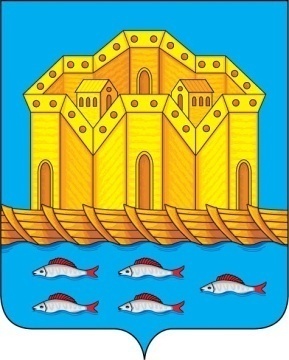 Татарстан РеспубликасыЗеленодольск муниципаль районы Свияжск авыл җирлеге башлыгыРождественская мәйданы ур., 1                Свияжск ав, 422520Тел/факс: (84371) 3-89-00. E-mail:Svg.Zel@tatar.ruТел/факс: (84371) 3-89-00. E-mail:Svg.Zel@tatar.ruТел/факс: (84371) 3-89-00. E-mail:Svg.Zel@tatar.ruОб организации и порядке ведения реестров муниципальных нормативных правовых актов в Свияжском сельском  поселении Зеленодольского муниципального района Республики Татарстан№№Дата№Источник и дата№№Дата№Наименование актаофициальногоПримечанияп/ппринятияактаНаименование актаопубликованияПримечанияп/ппринятияактаопубликования(обнародования)20_ год20_ год20__ год20__ год20__ год20__ год№№Дата№Источник и дата№№Дата№Наименование актаофициальногоПримечанияп/ппринятияактаНаименование актаопубликованияПримечанияп/ппринятияактаопубликования(обнародования)20__ год20__ год20__ год20__ год20__ год20__ год№№Дата№Источник и дата№№Дата№Наименование актаофициальногоПримечанияп/ппринятияактаНаименование актаопубликованияПримечанияп/ппринятияактаопубликования(обнародования)20__ год20__ годПостановленияПостановленияРаспоряженияРаспоряжения20__ год20__ годПостановленияПостановленияРаспоряженияРаспоряжения20__ год20__ годПостановленияПостановленияРаспоряженияРаспоряжения№№Дата№Источник и дата№№Дата№Наименование актаофициальногоПримечанияп/ппринятияактаНаименование актаопубликованияПримечанияп/ппринятияактаопубликования(обнародования)20__ год20__ годПостановленияПостановленияРаспоряженияРаспоряжения20__ год20__ годПостановленияПостановленияРаспоряженияРаспоряжения20__ год20__ годПостановленияПостановленияРаспоряженияРаспоряжения